Sender’s Full NameSender's addressDateAddress of the ReceiverDear ----------(Name of the Recipient),The way to my complete recovery was such a long one. I have visited several hospitals in the last few years but have never come across such a dedicated nurse like you. Your support and responsiveness to my queries were simply adorable. Even if you did not have some of the answers, you made sure that I was okay with the responses I got from my doctor or other nurses.Your kindness and patience made a life-changing difference for me. My family was not able to come to the hospital much but your jovial personality lifted my spirits and made me stronger. Thank you so much for being a great nurse.Yours sincerely,-----------(Sender's Name)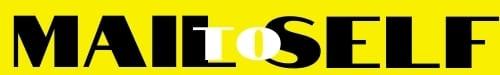 